Консультация для родителей«Роль мордовского фольклора в развитии детей»                                                                        СП «Д/с комбинированного вида                                                                                           «Красная шапочка» МБДОУ «Д/с                                                                           «Планета детства»                                                                                                                       Гусева О.В.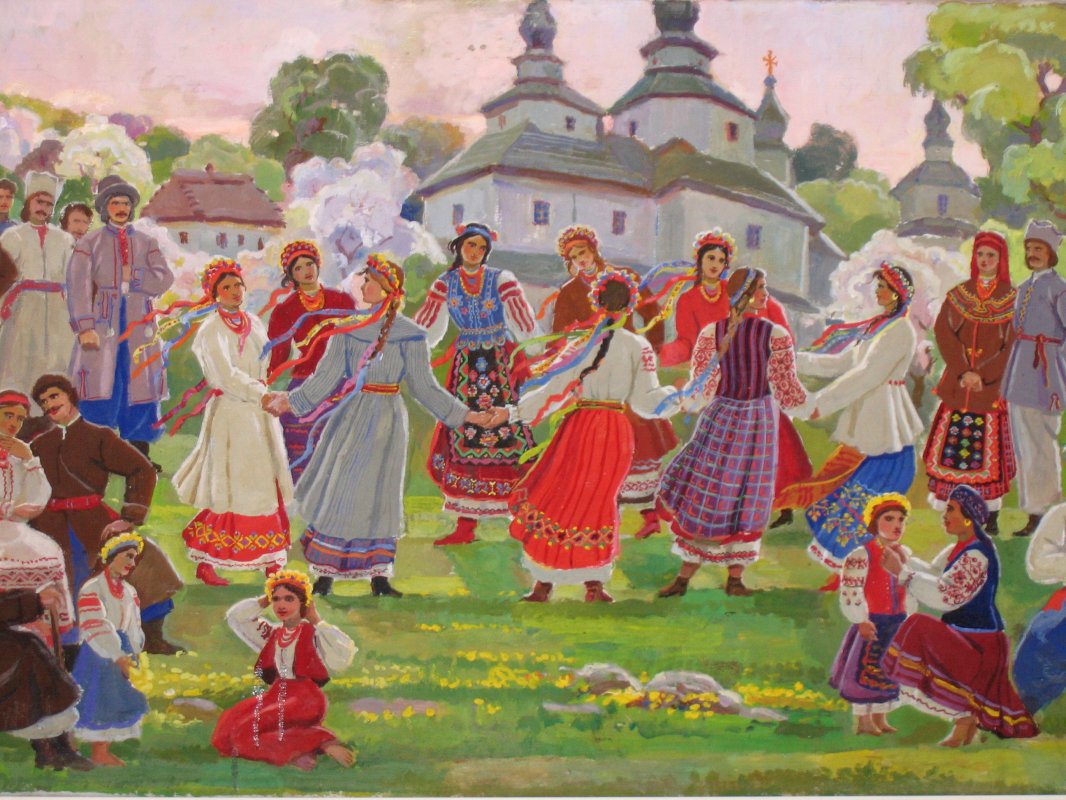 Фольклор – уникальная самобытная культура наших предков, благодаря которой осуществляется преемственность поколений, их приобщение к национальным жизненным истокам. Это бесценный дар памяти поколений, своеобразная копилка народных знаний о жизни, о человеке, о Красоте и Любви, об извечных проблемах борьбы Добра и Зла, Света и Тьмы. По своей сути эти знания являются универсальным, незыблемым стержнем общих законов сохранения и продления жизни на Земле.  Фольклор вводит ребенка в жизнь и всюду сопровождает его, учит и развивает, приобщая к добру и красоте, честности и мудрости.Одной из важнейших задач, стоящих перед нашим обществом в настоящее время, является его духовное, нравственное возрождение, которое невозможно осуществить, не усваивая культурно-исторический опыт родного народа, создаваемый веками и закрепленный в произведениях народного искусства.Детский фольклор включает в себя большое    количество жанров: сказки, колыбельные песни, потешки, заклички, пестушки, прибаутки, пословицы.Через народное творчество ребенок не только овладевает родным языком, но и, осваивая его красоту, лаконичность, приобщается к культуре своего родного народа, получает первое представление о ней.         Пословицы и поговорки – особый вид поэзии, веками шлифовавшийся и впитавший в себя трудовой опыт многочисленных поколений. Они не велики по объему, но очень емки по смыслу:«Вадря солдатось туремсте содави” (“Хороший солдат-в бою узнается”),“Войнонсо вейке вадря ямас сисем братот полавты” («На фронте один хороший товарищ семь братьев заменит”),«Вейке чись лиядоть недлязонзо а сасове” (“На день отстанешь, за неделю не догонишь”), “Конась чатмоне, тонась мамо мари” (“Кто молчит, тот больше слышит”) ,“Конась машты работамо, тонась маштэ и эрямо” (“Кто умеет трудиться, тот умеет и жить”),"Мезе теят, секень неят" ("Что сделаешь, то и увидишь"),"Тев-ки аф содат — карьге аф кодат "("Дело не знаешь — и лаптя не сплетешь"),"Лопа прай — сёксе сай". ("Лист падает — осень идет"),    Колыбельная песня- должна быть постоянным спутником детства. Она, как один из древнейших жанров фольклора, составляет ценную часть сокровищницы народного творчества не только мордовского, но и всех народов мира.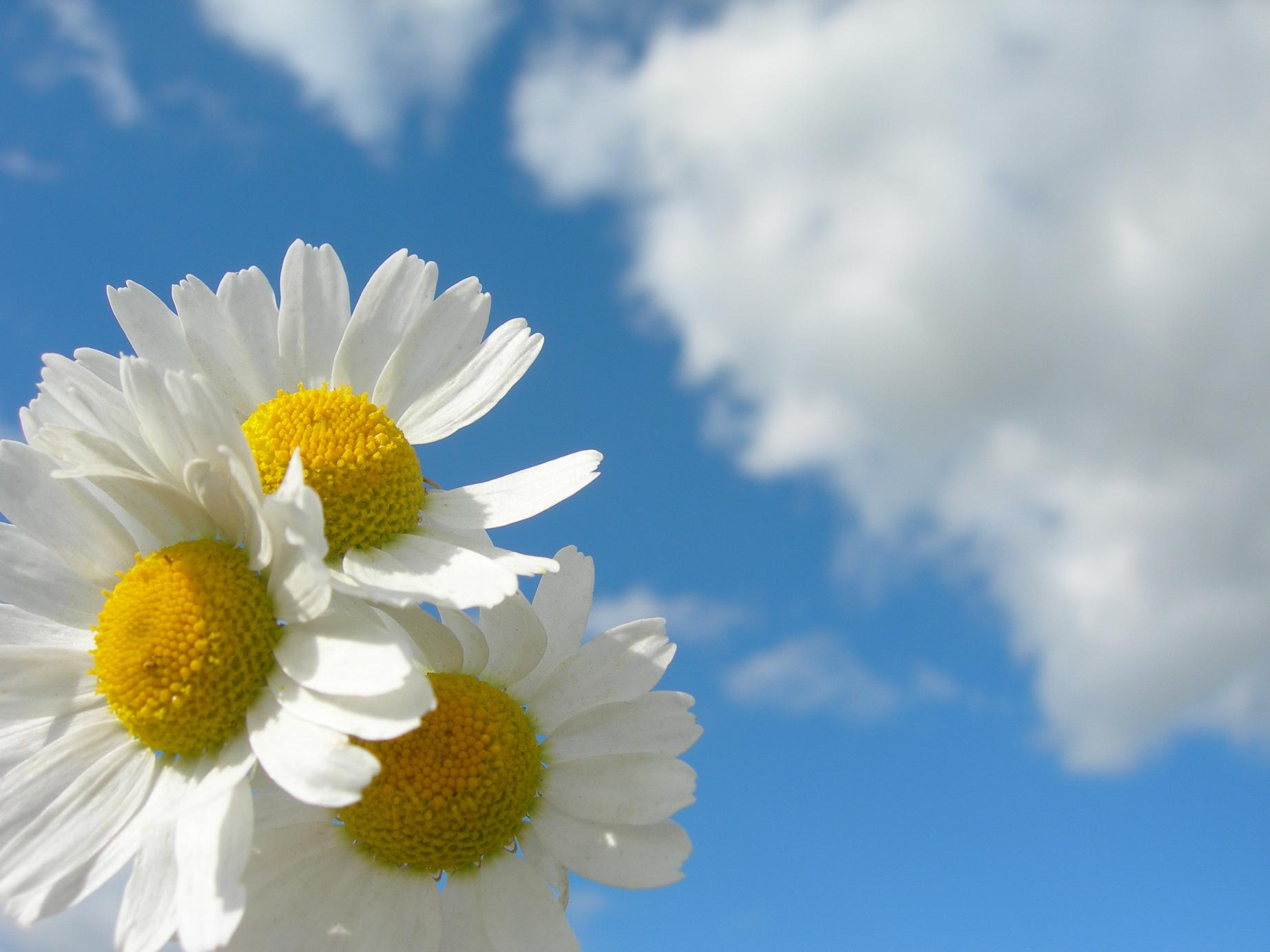 С древнейших времен матери “убаюкивали детей песнями, утешали, ласкали, внушали”. Древние философы придавали большое значение народной материнской поэзии, в частности, колыбельным: “Чтобы благотворно влиять на нрав детей".         Ай, баюня, бай! 			   Ай, баюня, бай!Баю мака панчфкязе, 	             Баю, маковый цветочек мой,Удок, удок, лефкскяняй,            Усни, усни, дитятко мое,Удок, касы келуняй!	             Усни, растущая березонька моя!Тютю-балю, иднязе,		    Тютю-балю, мое дитя,Ляйнь сетьме веднязе.		    Речная тихая моя вода.Удок, касат оцюста,		    Спи, вырастешь большим,Тума лаца тазаста.		    Сильным, как дуб.Молят армияв служама,  	    Пойдешь в армию служить,Родинацень молят ванома…      Родину пойдешь охранять….Баю, баю, цёранязе,		    Баю, баю, сыночек мой,            Сей молян, инднязе,	              Сюда пойду, сыночек мой,шаймарьхть    кандан,                 Ягоды из болота принесу.                             Ками молян-калынарьхть          Туда пойду-ягоды из ивнякакандан.                                          принесу.	.                                                                                 Не меньшую роль в нравственном воспитании играют пестушки, потешки, прибаутки, которые создают у детей бодрое, радостное настроение, то есть вызывают ощущение психологического комфорта, тем самым подготавливая положительный эмоциональный фон восприятия окружающего мира и его отражения в различных видах детской деятельности.Тя – атяне,			          Это  – дедушка,Тя – бабане,				Это  – бабушка,Тя – банянь уштыня,			Этот – баню топит,Тя – ведень кандыня,			Этот -  воду носит,Тя – паряйня (баняса)			Этот – веничком парит.             - Ай, катоня, катоня,		        -Ай, кошечка,кошечка                                             Ков якасть исяконя?                      Куда вечор ходила?- Ща возень пяли,		        - В гости к бабушке,	- Вай веле зонц сивийнь.		Сливочками полакомится                                      - Вальмя сельмонц колайне,         - Окошечко разбила,- Вай веле зонц нолайне.	        - Сливочки слизала.Значительную роль в развитии ребенка во все времена играл обрядовый фольклор – заклички, приговорки, колядки.К заклинаниям по форме близки приговорки, произносимые в различных “сложных” ситуациях детской жизни.Пиземь, пиземь, пиземня,		Дождь, дождь, дождичек,Мастор авань начфтыня!		Землю –матушку окропила!Фкя коволкс пуроктта,		В одну тучу собирайся,Паксянь келес валока!		          Все поле залей-ка!            Ай, каляда, каляда!			   Ай, коляда, коляда! Карьхкянязон каяда!			   Ковшик наполните!Кие каяй карьхкязон-			   Кто положит в ковшик,                                          Сиянь шачи цёраняц!			   Пусть сын родится!Сицянь шачи цераняц,		   Пусть сын родится,Ули паксянь сокойняц!	    	   Пусть пахарем будет!Нравственное воспитание осуществляется также и в игровой деятельности детей.Ребенок с колыбели играет. В процессе игры он учится мыслить, воспроизводит и осваивает многие действия взрослых. В игре постепенно формируется детская сноровка, правдивость, честность, терпение к ближнему. " В ключи"	("Панжомнесэ" -эрз., "Пантемаса"-морш.)Играющих пять человек. На земле чертится квадрат, по углам дома садятся четыре играющих, а пятый стоит на середине. Он подходит к одному из сидящих игроков и спрашивает:Дядя(тётя), у тебя ключи?	Вон у дяди (тёти) спроси.Так водящий обходит всех  четверых. Последний ему советует:Посередине поищи!Водящий отходит  в середину, а в это время остальные  вскакивают и меняются местами. Водящий старается быстро занять чьё -либо место, пятый играющий опять остаётся без места. И игра повторяется с начало.Самым распространенным и любимым видом игровых прелюдий у мордовских детей является считалка. Несомненно, это связано с тем, что у детей очень популярны игры в прятки, а считалка в этой игре обязательна.         Нармонць ярхцай сурода,           Птичка клюет зерно,          Мон кундайне пулода,               Я поймал ее за хвост.         Нармонць ярхцай чакшста,        Птичка  клюет из горшка,         Мон кундайне пакшта                 Я помал ее за горло.         Юр-юрыне, урыне!                       Белка, белка-бела         Ультя монень ялгинякс-	               Будь дружочком для меня         Чевте пулок келемтик,	                  Хвостик пушистый распуши,         Минек кужонть пейдстевти          Хоровод наш рассмеши.	        Машати- пяштеня,                          Маше-орешек,	        Дашати- пяштея                              Даше - орешек,        Катонясь - ёлма,                              Кошечка - маленькая,        Теенза – колмо                                Ей -три.Дети любого возраста любят состязаться в повторении труднопроизносимых фраз или стихов. Это скороговорка – веселая безобидная игра, во время которой дети часто ошибаются, путают звуки, искажают слова, чем вызывают смех друзей.С помощью скороговорок не только развлекаются, но и учатся говорить.”Сура пача Мария, а розь пача Дария” (“Пшенный пирог Марья, а ржаной пирог-Дарья”);                     "Парь парь лангсо, парь кундо лангсо".(" Кадка на кадке, кадка на крушке");"Кавто  парень  парь  чиреть". (" Кадушечные  края двух кадушек").                                                                                                       Активно живет в детской среде загадка.Загадка – одна из малых форм народного творчества, в которой в предельно сжатой, образной форме даются наиболее яркие, характерные признаки предметов или явлений, непосредственно окружающих человека в быту, в природе, отличающие его от других, и по которым необходимо его правильно найти через сравнения их с отдаленно сходными:“Ам кядензе, ам пильгонзое-кенгш панжи” (Варма), “Без рук, без ног-дверь открывает” (Ветер); “Толса аф палы, ведьса аф ваяй” (Эй), “В огне не горит, в воде не тонет” (Лед). “Линть велекс токш мазый курцся”, “Над рекой большое красное коромысло” (Радуга)."Мезе ведьс пры, Четь а теи?" (Сулей), "Что на воду упадет, Следа не оставит?" (Тень).   Мордовия является много национальным регионом, на территории которого проживают мордва, русские, татары, чуваши, а также представители других народов. Однако тот факт, что все они проживают на территории республики, делает необходимым ознакомление детей с природой Мордовии, её географическими, экономическими и историческими особенностями, государственной символикой, заслугами знаменитых людей, а также с языком, музыкой, литературой, и изобразительным искусством народа, издавна проживающего на территории Мордовии. Итак, огромный познавательно - воспитательный потенциал мордовского детского фольклора - одно из самых действенных средств нравственно -патриотического воспитания дошкольников. Мордовский детский фольклор несёт в себе особый национально - своеобразный язык, особую эмоционально - образовательную сферу, присущую только мордовскому народу и способствующему сохранению его самобытности. Особенностью народной системы нравственно - патриотического воспитания является то, что она не допускает только лишь созерцательного, пассивного отношения к прекрасному и каждый человек сам должен был быть творцом прекрасного или соучастником творений его. В этом состоит источник силы народной культуры. Всякий раз, когда развлекают ребенка потешками, высказывают ему благо пожелания, поют колыбельную песню, рассказывают сказки, употребляют пословицы, упражняют в отгадывании загадок - направляют его поведение намёками, ориентируясь на народные идеалы нравственности. Когда старшие дети нянчили младших, изготавливали для них игрушки, придумывали игры, вовлекали - действовало народная педагогика в естественном состоянии, детская среда со своими обычаями, нравами и традициями становилась важной воспитательной силой.